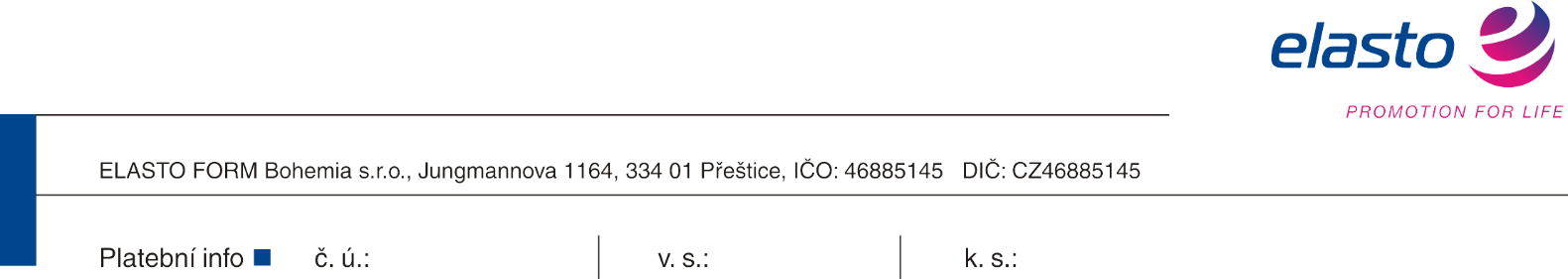 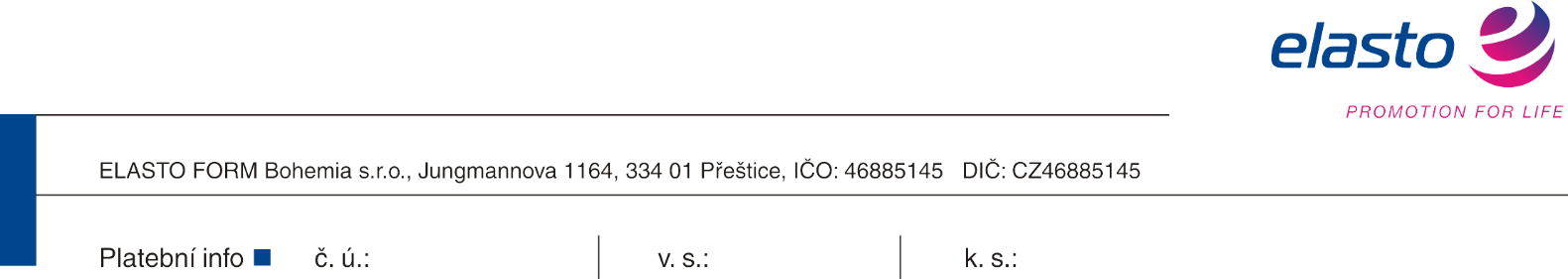 Odběratel:Středisko volného času RADOVÁNEK Pallova 52/1930100 PLZEŇIČO zákazníka:	69977836DIČ zákazníka:Kupní smlouva: 22200299 (ze dne: 22.02.2022)Náš kontakt: Telefon: Email:Karolína Hajžmanová+420 724 918 386obchod7@elasto.czVáš kontakt:	Bc.Eva Tischlerová Telefon:	737215121Email:	tischlerova@radovanek.czVaše obj.:	ze dne 22.2.2022DPH Cena/MJ bez DPH  Celkem bez DPHPos  Artikl	Množství MJ(%)	Cena/MJ s DPH	Celkem s DPHExpediceNabídka 22100213 Datum vystavení 21.02.2022DPH Cena/MJ bez DPH  Celkem bez DPHPos  Artikl	Množství MJ(%)	Cena/MJ s DPH	Celkem s DPHExpediceDodací podmínky DopravceZe závoduPlatba	platba předem, NA ZÁKLADĚ VYSTAVENÉ FAKTURYV případě tiskových zakázek bude cena přípravy tisku (výroba sít. filmů atd.) fakturována dle platného ceníku podle skutečné potřeby. Výše uvedené ceny jsou bez dopravy. Základní expediční náklady činí 100Kč / karton, v případě paletové dopravy je cena stanovena dle aktuálního ceníku přepravce.Odběratel svým podpisem vyjadřuje souhlas s všeobecnými obchodními podmínkami dodavatele platnými v den podpisu kupní smlouvy.Zároveň vyjadřuje svůj souhlas s uvedenou kupní cenou, termínem dodání, termínemsplatnosti kupní ceny a následky případného prodlení. Za nedodržení lhůty splatnosti budeme uplatňovat smluvní úrok z prodlení ve výši 0,1% denně.Odběratel souhlasí s elektronickým zasílám dokumentů. Prosíme o potvrzení kupní smlouvy a zaslání e-mailem zpět.ELASTO FORM Bohemia s.r.o.Vystavil:	Karolína Hajžmanová, telefon: +420 724 918 386100096322 000 Kus21,025,300050 600,0022.03.225236215-70001School Box, berry IMOULD cz Radovánek - foto30,613061 226,00potisk IML100096331 000 Kus21,025,300025 300,0022.03.225236703-70001School Box, mořská modř, IMOULD cz Radovánek - foto30,613030 613,00potisk IML1000963522 Kus21,088,90001 955,8022.03.221335002D00000Hrnek "Roma", černý, potisk  Radovánek107,56902 366,52laser, cena uvedena včetně laseru10009639100 Kus21,088,90008 890,0022.03.221335001D00000Hrnek "Roma", bílý, potisk  Radovánek107,569010 756,90laser, cena uvedena včetně laseru10009637100 Kus21,088,90008 890,0022.03.221284002D00000Hrnek "Vienna", černý, potisk107,569010 756,90Radováneklaser, cena uvedena včetně laseru10009638200 Kus21,0131,000026 200,0022.03.221311002-00002Láhev na pití "Refresh" barevná, včetně popruhu, 0,7 l, černá/černá, potiskRadovánek - dle zaslané grafiky158,510031 702,00cena uvedena včetně potisku Premio Touch100062593 000 Kus21,01,00003 000,0022.03.224252001D5KC00Čip ke klíčence 5 Kč, bílý, potisk Radovánek1,21003 630,00potisk barevný na jednu stranu žetonu, logoPTA13 00021,01,70005 100,0021.03.22Tampontisk A12,05706 171,00POF121,050,000050,0021.03.22Tisková příprava - film60,500060,50POS2121,0280,0000280,0021.03.22Tisková příprava - klišé338,8000338,80Celkem bez DPH130 265,80DPH (%)Celkem s DPH2127 355,82157 621,620 CZK